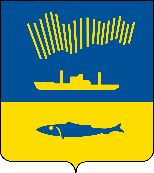 АДМИНИСТРАЦИЯ ГОРОДА МУРМАНСКАП О С Т А Н О В Л Е Н И Е 28.07.2023                                                                                                         № 2731В соответствии со статьей 174.3 Бюджетного кодекса Российской Федерации, постановлением Правительства Российской Федерации 
от 22.06.2019 № 796 «Об общих требованиях к оценке налоговых расходов субъектов Российской Федерации и муниципальных образований», постановлением Правительства Мурманской области от 03.12.2019
№ 554-ПП «Об утверждении Порядка оценки налоговых расходов Мурманской области и формирования перечня налоговых расходов Мурманской области» п о с т а н о в л я ю: 1. Внести в постановление администрации города Мурманска 
от 26.03.2020 № 808 «Об утверждении Порядка оценки налоговых расходов и формирования перечня налоговых расходов муниципального образования город Мурманск» следующие изменения:1.1. В пункте 2 постановления слова «Канаш И.С.» заменить словами «Варич А.С.».1.2. Пункт 3 постановления изложить в следующей редакции:«3. Комитету по экономическому развитию администрации города Мурманска (Варич А.С.) в целях проведения оценки налоговых расходов муниципального образования город Мурманск осуществлять взаимодействие с УФНС России по Мурманской области в рамках действующего законодательства.». 2. Внести в приложение к постановлению администрации города Мурманска от 26.03.2020 № 808 «Об утверждении Порядка оценки налоговых расходов и формирования перечня налоговых расходов муниципального образования город Мурманск» (далее – Порядок) следующие изменения:2.1. Слова «ИФНС России по г. Мурманску» заменить словами «УФНС России по Мурманской области». 2.2. Пункт 1.4 раздела 1 изложить в следующей редакции:«1.4. Результаты оценки налоговых расходов муниципального образования город Мурманск (далее – город Мурманск), предусмотренных решениями Совета депутатов города Мурманска о налогах, учитываются при формировании основных направлений бюджетной и налоговой политики города Мурманска, а также при проведении оценки эффективности реализации муниципальных программ города Мурманска.».2.3. Абзац 3 пункта 2.5 раздела 2 изложить в новой редакции:«- востребованность плательщиками предоставленных налоговых льгот, освобождений и иных преференций по налогам, которая характеризуется соотношением численности плательщиков, воспользовавшихся правом на льготы, и численности плательщиков, обладающих потенциальным правом на применение льготы, или общей численности плательщиков, за пятилетний период.».2.4. Пункт 2.5 раздела 2 дополнить новыми абзацами 4, 5 следующего содержания: «В целях проведения оценки востребованности плательщиками предоставленных льгот куратором налогового расхода может быть определено минимальное значение соотношения численности плательщиков, воспользовавшихся правом на льготы, и численности плательщиков, обладающих потенциальным правом на применение льготы, или общей численности плательщиков, за пятилетний период, при котором льгота признается востребованной.При необходимости куратором налогового расхода могут быть установлены дополнительные критерии оценки бюджетной эффективности налоговых расходов города Мурманска.».2.5. Пункт 2.6 раздела 2 дополнить новым абзацем 3 следующего содержания:«Оценку результативности налоговых расходов города Мурманска допускается не проводить в отношении технических налоговых расходов города Мурманска.».2.6. В приложении № 1 к Порядку слова «ИФНС России по 
г. Мурманску» заменить словами «УФНС России по Мурманской области». 3. Отделу информационно-технического обеспечения и защиты информации администрации города Мурманска (Кузьмин А.Н.) разместить настоящее постановление на официальном сайте администрации города Мурманска в сети Интернет.4. Редакции газеты «Вечерний Мурманск» (Сирица Д.В.) опубликовать настоящее постановление.5. Настоящее постановление вступает в силу со дня официального опубликования.6. Контроль за выполнением настоящего постановления возложить на заместителя главы администрации города Мурманска Синякаева Р.Р. Глава администрации города Мурманска                                                                         Ю.В. Сердечкин